屏東縣111年幼童軍冬令營活動實施計畫壹活動依據：依屏東縣政府110年11月22日屏府教終字第11054547400號函辦理。活動目的：  一、檢閱本縣幼童軍訓練成效並相互觀摩，以增進幼童軍技能。  二、培養幼童軍活潑樂觀、日行一善、服務人群的態度。  三、透過分站活動及藝術教育、體驗心靈生活、關懷自然生態等活動參與達成活動主題之目標。  四、培養有耐力、有能力、有信心、有愛心，主動學習、合作互動，凡事盡力的新世紀好兒童。    參、活動主題：「一日一善行  一世童軍情 」              肆、指導單位：教育部、中華民國童軍總會伍、主辦單位：屏東縣政府陸、承辦單位：屏東縣林邊鄉崎峰國民小學、屏東縣童軍會柒、協辦單位：行政院農業委員會林務局、墾丁國家公園管理處、恆春鎮公所、台灣電力公司南部展示館、墾丁青年活動中心捌、活動時間：111年1月21日（星期五）至1月22日（星期六） 玖、活動地點：墾丁國家森林遊樂區、墾丁青年活動中心、台電南部展示館、                貓鼻頭公園、社頂自然公園等地。拾、參加對象：凡本縣已(未)登記之幼童軍團、社區團均可報名參加，每小隊7人(另需有帶隊老師1人，請學校務必以7人成隊報名，不足7人請事先和鄰近學校合併完成)。歡迎本縣各幼童軍團之外縣市結盟童軍團報名參加。本次活動採宿營方式，男女幼童軍分開編隊報名為原則。參加人數：以500人為限(以報名先後順序錄取，額滿為止)。營本部各工作人員請勿兼任服務員，服務員及工作人員請學校給予公差假。拾壹、活動報名：   一、報名日期：即日起至110年12月27日(星期一)止。   二、報名處：屏東縣童軍會 (屏東市建華三街71號)   三、報名費：(含交通、膳食、住宿、門票、茶點、活動、保險、紀念品等)(一)每人收取新台幣1800元整。       (二)幼童軍及帶隊老師，如於報名截止前完成本縣111年童軍三項登記之學校服務員及團員，每人優待新台幣200元整，僅收1600元整。   四、洽詢聯絡人及電話：屏東縣童軍會呂淑雲幹事  行動：0972-025352                  電  話：08-7512364       傳真：08-7512354   五、同意書：(如附件一)，參加者攜回家長簽名後留校(團)存查。   六、報名表：(如附件二)   七、因應路途遙遠學校報名便利，報名方式如下：(一)報名費用連同報名表於期限內親至屏東縣童軍會辦理。(二)或以郵寄(或Email)報名表方式於期限內完成報名(12月27日止)，並繳交報名費完竣(可匯款資料如附件三) 報名E-mail：pingscout@gmail.com拾貳、活動經費：    一、工作人員報名費(一)營本部及各組工作人員參加費：每人新台幣1000元整。(二)工作人員及各校帶隊服務員參加費由服務學校(單位)相關經費支付。二、活動經費不足部分由屏東縣政府籌措補助。拾參、活動內容：   一、童軍活動      (一)營地參觀及認識環境，體會地球公民環境保護之重要性。      (二)幼童軍技能研習，增進童軍訓練效果。      (三)小隊時間，落實童軍小隊制度精神。      (四)營火晚會中，展現幼童軍才藝，營造活潑快樂溫馨的氣氛。   二、自然環境生態教育：透過導覽、探索、體驗課程等活動，增進自然生態教育知能，進而用實際行動保護自然生態環境。拾肆、參加人員須知：   一、本次活動採宿營方式，所有參與人員均發給紀念品各乙份。   二、第一天請穿著童軍制服或各學校體育服裝，第二天請穿著活動T恤。（請另備禦寒夾克及輕便活動服裝。）   三、請自備盥洗用具、換洗衣褲、拖鞋、手電筒、原子筆、輕便雨衣、水壺等；若個人有衛生考量亦可自行攜帶睡袋。   四、幼童軍、幼女童軍請攜帶健保卡，交由帶隊老師保管，活動結束後發回。   五、交通車至指定地點接送，應準時抵達(見活動手冊說明)。   六、請各小隊預先練習活動手冊指定歌曲及營火節目。   七、遵守營地生活公約(如附件四)。   八、離營前請帶隊老師填寫活動意見調查表，提供研討改進參考。   九、活動期間擬定防疫計畫(如附件五)，依中央疫情指揮中心110年11月1日規定比照戶外教學活動辦理。拾伍、研習進修：     工作人員及帶隊服務老師參加行前研習者，核給研習時數3小時。拾陸、活動獎勵：一、工作績優人員及全程參與活動帶隊老師依規定函報縣府敘獎。二、依據「屏東縣童軍教育活動獎勵原則」辦理。三、表現績優小隊頒發榮譽旗。屏東縣111年幼童軍冬令營活動日程表【附件一】屏東縣111年幼童軍冬令營活動家長同意書※此同意書請原校留校存檔備查【附件二】屏東縣     鄉(鎮、市)    國民小學111年度幼童軍冬令營活動報名表T恤尺寸承辦人或團長：              學務(教導)主任：           校長兼主任委員：【附件三】屏東縣111年幼童軍冬令營活動報名費匯款注意事項1.煩請各校報名工作之承辦人，完成報名表填報手續後，請於即日起至110年12月30日前，將此次冬令營活動報名費匯款至屏東縣童軍會2.請填妥下列【完成匯款通知表單】傳真至08-7512354屏東縣童軍會，或掃瞄E-mail：pingscout@gmail.com 再以電話確認完成匯款報名手續｡3.如有疑問，請洽08-7512364屏東縣童軍會呂淑雲幹事。匯款資料如下：請各校於110年12月27日前將報名表逕寄（或傳真）：屏東縣童軍會             地址：屏東市建華三街71號 聯絡人：呂淑雲幹事       行動：0972-025352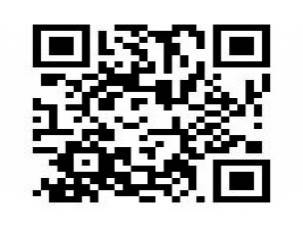 電  話：08-7512364       傳真：08-7512354郵政劃撥存款帳號：00454450    戶名：屏東縣童軍會網  址：https://www.scout.ptc.edu.tw/  報名表傳真後請將電子檔E-mail屏東縣童軍會E-mail：pingscout@gmail.com【附件四】屏東縣111年幼童軍冬令營活動公約我們要時時做到「幼童軍的諾言和規律」。我們要隨時注意服裝、儀容和營地內務的整潔。遇見夥伴們要打招呼，面帶微笑，互相禮讓。我們要分工合作發揮小隊精神，爭取團隊榮譽。我們要遵守營地作息時間，準時參加活動。常用「請」、「謝謝」、「對不起」。我們要保握行善的機會，隨時隨地幫助他人、服務公眾。我們要重視團體的紀律，不隨意離隊，適時小隊歡唱，把歌聲洋溢營區。我們要愛護公物，節約用水用電，不損害花草樹木及公共設備，離營時要把營地復原。不製造垃圾，不亂丟垃圾，見到垃圾紙屑應隨隨手撿起，維護營地的整潔。不穿拖鞋於營區亂逛，離開營舍應服裝整齊。我們要遵守營地生活公約，追求榮譽，做個活潑可愛的幼童軍。    日期 時間1月21日(星期五)     日期  時間1月22日(星期六)06：00-07：00準備時間06：00-07：00起床、盥洗、整理行理07：00-08：00搭車出發 07：00-08：00晨檢、早餐08：00-08：30搭車出發 08：00-08：30分營升旗、晨間活動08：30-09：00搭車出發 08：30-12：00台電南部展示館(第一分營)貓鼻頭公園    (第二分營)09：00-09：30報到、編團整潔與良好秩序(墾丁國家森林遊樂區)08：30-12：00台電南部展示館(第一分營)貓鼻頭公園    (第二分營)09：00-09：30報到、編團整潔與良好秩序(墾丁國家森林遊樂區)08：30-12：00台電南部展示館(第二分營)貓鼻頭公園    (第一分營)09：30-10：00開幕式(墾丁國家森林遊樂區)12：00-13：00午餐、休息、聯誼 (墾丁青年活動中心)10：00-12：00自然生態探索體驗(墾丁國家森林遊樂區)13：00-15：00自然生態探涉活動(社頂自然公園)12：00-13：30午餐及休息、聯誼(墾丁青年活動中心)15：00-15：30閉幕典禮(社頂自然公園)13：30-16：30幼童軍模組活動(墾丁青年活動中心)15：30平安賦歸13：30-16：30幼童軍模組活動(墾丁青年活動中心)16：30-18：00分配營舍團聯誼晚會節目準備沐浴(墾丁青年活動中心)18：00-19：00晚餐聯誼(墾丁青年活動中心)19：00-21：00營火才藝秀21：00-22：00工作會報22:00甜蜜的夢    茲同意本人子弟   年    班學生參加本縣111年幼童軍冬令營活動。如有身體不適，願配合主辦單位全力進行最妥適之照顧。    此致國民小學幼(女)童軍團              家長簽名：              通訊地址：              聯絡電話：中華民國 110 年        月       日編號姓名性別出生年月日身份證字號衣服尺寸葷/素法定代理人出生年月日出生年月日身份證字號聯絡電話1□ □2□ □3□ □4□ □5□ □6□ □7□ □帶隊老師□ □行動電話行動電話帶隊老師□ □E-mailE-mail第(     )小隊、 幼童軍(    )人、幼女童軍(    )人、素食(    )人 □與學生同住                                             第(     )小隊、 幼童軍(    )人、幼女童軍(    )人、素食(    )人 □與學生同住                                             第(     )小隊、 幼童軍(    )人、幼女童軍(    )人、素食(    )人 □與學生同住                                             第(     )小隊、 幼童軍(    )人、幼女童軍(    )人、素食(    )人 □與學生同住                                             第(     )小隊、 幼童軍(    )人、幼女童軍(    )人、素食(    )人 □與學生同住                                             第(     )小隊、 幼童軍(    )人、幼女童軍(    )人、素食(    )人 □與學生同住                                             第(     )小隊、 幼童軍(    )人、幼女童軍(    )人、素食(    )人 □與學生同住                                             第(     )小隊、 幼童軍(    )人、幼女童軍(    )人、素食(    )人 □與學生同住                                             第(     )小隊、 幼童軍(    )人、幼女童軍(    )人、素食(    )人 □與學生同住                                             第(     )小隊、 幼童軍(    )人、幼女童軍(    )人、素食(    )人 □與學生同住                                             第(     )小隊、 幼童軍(    )人、幼女童軍(    )人、素食(    )人 □與學生同住                                             第(     )小隊、 幼童軍(    )人、幼女童軍(    )人、素食(    )人 □與學生同住                                             尺寸101214SMLXL實際胸圍(英吋)242628323436384042444648胸圍(英吋)303234384042444648505254身長(英吋)202122.5262728293030303030肩寬(英吋)COS15161718192021222323.524身高(公分)145以下145到152153到159160到165166到170171到175176到181181到186187到190187到190187到190187到190體重(公斤)34以下34到4041到4950到5859到6465到7071到7576到8182到8990到100101到115116到130屏東縣111年幼童軍冬令營活動報名費匯款【完成匯款通知表單】屏東縣111年幼童軍冬令營活動報名費匯款【完成匯款通知表單】屏東縣111年幼童軍冬令營活動報名費匯款【完成匯款通知表單】屏東縣111年幼童軍冬令營活動報名費匯款【完成匯款通知表單】1.匯款日期民國       年     月      日民國       年     月      日民國       年     月      日2.匯款金額新台幣＄                      元(阿拉伯數字即可)新台幣＄                      元(阿拉伯數字即可)新台幣＄                      元(阿拉伯數字即可)3.匯款機關(學校)4.聯絡人姓名聯絡電話(含手機)5.報名人數學    生      人×＄1600元＝＄         元(完成三項登記)帶隊老師      人×＄1600元＝＄         元(完成三項登記) 學    生      人×＄1800元＝＄         元(未完成三項登記)帶隊老師      人×＄1800元＝＄         元(未完成三項登記)工作人員      人×＄1000元＝＄       元總計報名費：＄                  元學    生      人×＄1600元＝＄         元(完成三項登記)帶隊老師      人×＄1600元＝＄         元(完成三項登記) 學    生      人×＄1800元＝＄         元(未完成三項登記)帶隊老師      人×＄1800元＝＄         元(未完成三項登記)工作人員      人×＄1000元＝＄       元總計報名費：＄                  元學    生      人×＄1600元＝＄         元(完成三項登記)帶隊老師      人×＄1600元＝＄         元(完成三項登記) 學    生      人×＄1800元＝＄         元(未完成三項登記)帶隊老師      人×＄1800元＝＄         元(未完成三項登記)工作人員      人×＄1000元＝＄       元總計報名費：＄                  元6.E-mail